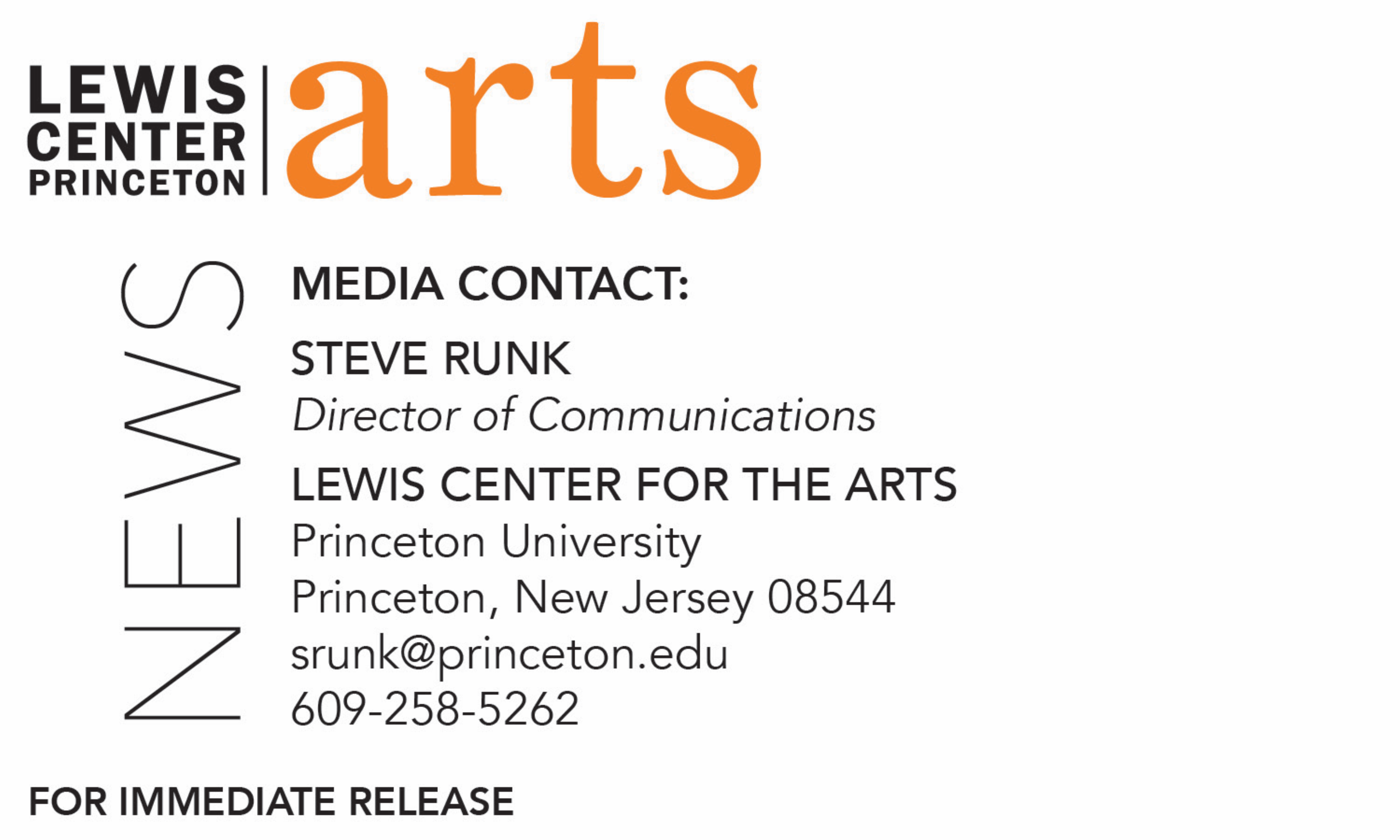 April 2019Fund for Irish Studies at Princeton University presents A Reading by Anne Enright 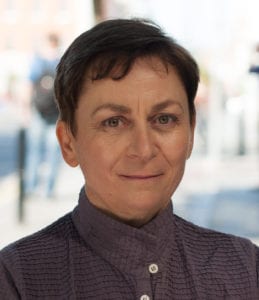 Photo caption: Award-winning writer Anne EnrightPhoto credit: Hugh ChalonerWhat/Who: Award-winning writer Anne Enright reads from her work as the final event in the spring 2019 Fund for Irish Studies Series. When: Friday, May 3 at 4:30 p.m.Where: James Stewart Film Theater at 185 Nassau Street on the Princeton University campusFree and open to the public(Princeton, NJ)  Award-winning writer Anne Enright will read from her work on Friday, May 3 at 4:30 p.m. in the James Stewart Film Theater at 185 Nassau Street on the Princeton University campus. Concluding the spring 2019 Fund for Irish Studies Series at Princeton, this event is free and open to the public.Anne Enright has written six novels including The Wig My Father Wore (1995), shortlisted for the Irish Times/Aer Lingus Irish Literature Prize; What Are You Like? about twins separated at birth who meet when they are 25, winner of the 2001 Encore Award and shortlisted for the 2000 Whitbread Novel Award; The Pleasure of Eliza Lynch (2002); The Gathering (2007), about a large Irish family gathering for the funeral of a wayward brother, which won the 2007 Man Booker Prize for Fiction; and The Forgotten Waltz (2011). Her most recent novel is The Green Road (2015), which won the Irish Novel of the Year. Her short stories have appeared in several magazines including The New Yorker and The Paris Review, and she won the 2004 Davy Byrnes Irish Writing Award for her short story, “Honey.” Her short story collection, The Portable Virgin, was published in 1991 and won the Rooney Prize for Irish Literature. Two collections of stories, Taking Pictures and Yesterday's Weather were published in 2008. She is a former RTÉ (Ireland’s national television and radio broadcaster) producer and published a book of humorous essays, Making Babies: Stumbling into Motherhood (2004). She lives in Ireland and has recently been appointed Professor of Fiction at University College Dublin. The Fund for Irish Studies affords all Princeton students, and the community at large, a wider and deeper sense of the languages, literatures, drama, visual arts, history, politics, and economics not only of Ireland but of “Ireland in the world.” The series is co-produced by the Lewis Center for the Arts and the spring 2019 edition of the series is organized by Fintan O’Toole, Visiting Lecturer in Theater and Acting Chair of the Fund for Irish Studies at Princeton. Information about the Fund for Irish Studies series events can be found at fis.princeton.edu. The Fund for Irish Studies is generously sponsored by the Durkin Family Trust and the James J. Kerrigan, Jr. ’45 and Margaret M. Kerrigan Fund for Irish Studies.To learn more about the more than 100 public performances, exhibitions, readings, screenings, concerts, lectures and special events, most of them free, presented each year by the Lewis Center for the Arts, visit arts.princeton.edu.###